 ZBIÓRKA MAKULATURY!!! 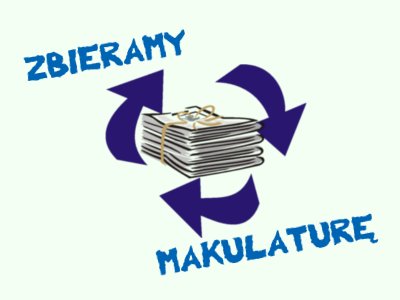 „JESTEM OBROŃCĄ ŚRODOWISKA”
Makulaturę może oddać  KAŻDY  MIESZKANIEC GMINY  BOCHNIA w ZSG                w Baczkowie do dnia 31.10.2019 r. Dzięki akcji,  szkoła otrzyma dodatkowe środki przeznaczone na realizację bieżących celów edukacyjnych.